SUNDAY 5th NOVEMBER 2023					                 PSALTER WEEK IIIOUR LADY OF LOURDES AND SAINT CECILIAParish Administrator:  Mgr Francis JamiesonLandline: 01258 452051      Mobile: 07826 732493Hospital RC Chaplains:  Dorchester:  01305 255198;  Poole: Deacon Declan McConville 01202 442167Newsletter:  newsletterblandfordcatholics@yahoo.co.ukWebsite: blandfordcatholics.orgPlymouth Diocesan Trust Registered Charity No.  213227Please keep in your prayers: Father Robert; Christina and John Morley;  Leeah; Father Tom; and all those suffering at this time.MASS INFORMATION CORRECT AT TIME OF PUBLISHING BUT MAY BE SUBJECT TO CHANGE AT SHORT NOTICESaturday November 4  St Charles Borromeo (Mem)5.30pm Vigil Mass of SundaySunday 5 November  31ST SUNDAY IN ORDINARY TIME 9.00am HOLY MASS Monday  November 6 St Illtyd 9.10am Morning Prayers  9.30am HOLY MASS Tuesday November 7 St Willibrord (Opt Mem)6.10pm Evening Prayers  6.30pm HOLY MASSWednesday November   8  All the Saints of Wales (FEAST )9.10am Morning Prayers   9.30am  HOLY MASS Thursday November   9 Dedication of the Lateran Basilica (FEAST)9.10am Morning Prayers  9.30am HOLY MASSFriday November   10 St Leo the Great, Doctor of the Church (Mem)9.10am Morning Prayers  9.30am  HOLY MASSfollowed by BENEDICTIONSaturday November 11 St Martin of Tours Patron of France, soldiers, beggars and innkeepers (Mem)5.30pm Vigil Mass of SundaySunday  November  12  REMEMBRANCE SUNDAY – ALL VICTIMS OF WAR 9.00am HOLY MASS Fr. Donald Nwaka will arrive in the parish on Saturday, 25 November.  Fr. Francis will probably stay on for a few days to show him around at the beginning of his term here as parish priest.WEEKLY OFFERINGS  £273.57.   CAFOD  An amount of £349.00 has been sent.WORLD MISSION SUNDAY -  £152.42. Thank you to all who contributed.   RuthWith blessings on every one of our Parish family,         Father FrancisANY OTHER BUSINESS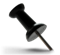 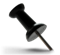 **AS WE ARE HAVING PROBLEMS WITH THE INTERNET, WILL PARISHIONERS WISHING TO INSERT NOTICES PLEASE EMAIL THEM IN NO LATER THAN THURSDAY EVENINGS OR THEY WILL NOT BE RECEIVED IN TIME FOR PRINTING ON FRIDAY MORNINGS**KNIT AND NATTER  Next meeting Tuesday November 7 2-4pm in the hall.  All crafters welcome!  Christina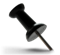 CATHOLIC DIARIES 2024 - The order has now been received.  The cost is £5.40 so please put the money in any wall collection box in the church.  If you do not have the money with you, please take the diary and pay next time you are in church.  Ruth 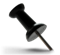 On Wednesday 25th October during the General Audience Holy Father Pope Francis said: "War of Israel and Hamas: take only one side: THAT OF PEACE." (submitted by Madeleine)O most dear Mary, blessed is the person who loves you!   If I love Mary, I am certain of perseverance, and I will obtain from God whatever I want.  - St John BerchmansTo believe means to abandon oneself to the truth of the word of the living God. Mary, who by the eternal will of the Most High stands at the very centre of the “inscrutable ways” and “unsearchable judgments” of God, conforms herself to them in the dim light of faith, accepting fully everything that is decreed in the Divine plan.                           - Pope St John Paul II`